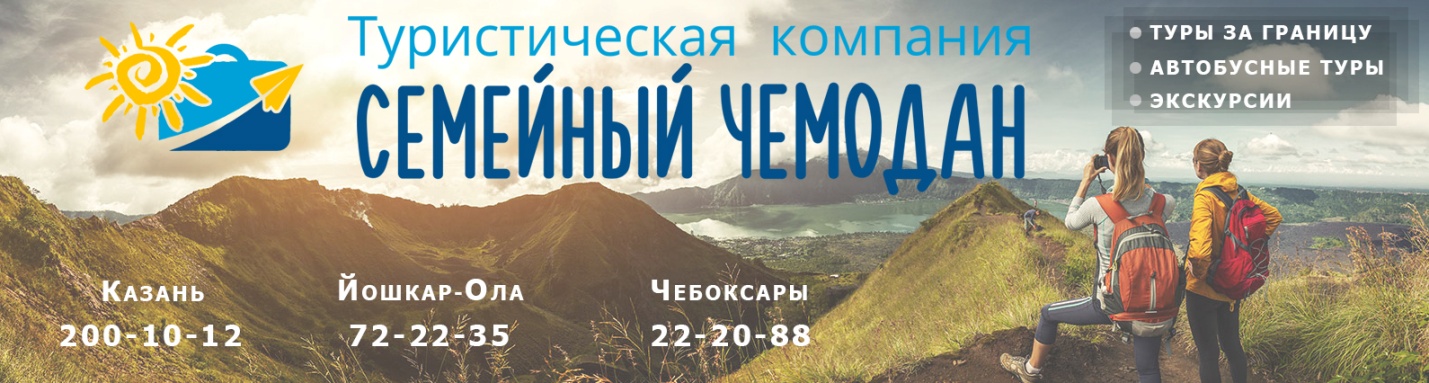 В каждую поездку от туристической компании "Семейный чемодан" Вам при себе необходимо иметь следующие документы:российский паспортдетям до 14 лет - свидетельство о рождении. Если нет возможности взять с собой подлинник свидетельства, нужно сделать заверенную нотариусом копиюпутёвку компании "Семейный чемодан"медицинский полис обязательного страхованияСНИЛС (без этого документа мед полис не действует)